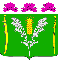 АДМИНИСТРАЦИЯСТАРОНИЖЕСТЕБЛИЕВСКОГО СЕЛЬСКОГО ПОСЕЛЕНИЯКРАСНОАРМЕЙСКОГО РАЙОНАПОСТАНОВЛЕНИЕот «_22__»__03_ 2024 г.                                                                                                   №_37___станица СтаронижестеблиевскаяО внесении изменений в постановление Главы Старонижестеблиевской сельской администрации Красноармейского района № 127- П от 15 апреля 1996 года «Об утверждении плана границ земельного участка»          На основании Федерального закона от 6 октября 2003 года № 131-ФЗ «Об общих принципах организации местного самоуправления в Российской Федерации», в соответствии с пунктом 32 статьи 26 Федерального закона от 13 июля 2015 года № 218 – ФЗ «О государственной регистрации недвижимости» , решения ФГБУ по Краснодарскому краю от 5 марта 2014 года « О государственной регистрации  недвижимости», в целях исправления реестровой ошибки  местоположения границ и площади земельного участка находящегося по адресу: Краснодарский край, Красноармейский район, станица Старонижестеблиевская, улица Кочубея,18   постановляю:               1. Внести изменения в пункт 1 постановления Главы Старонижестеблиевской сельской администрации Красноармейского района № 127- П от 15 апреля 1996 года «Об утверждении плана границ земельного участка », изложив его в следующей редакции:          «Утвердить план внешних границ земельного участка площадью 1828 кв.м., с кадастровым номером  23:13:0401018:4, в результате исправления реестровой ошибки в части площади и  местоположения границ земельного участка,  категория земель - земли населённых пунктов, с видом разрешённого использования: для ведения личного подсобного хозяйства (приусадебный земельный участок), расположенного по адресу: Краснодарский край, Красноармейский район, станица Старонижестеблиевская, улица Кочубея, 38».           3. Главному специалисту по земельным отношениям администрации Старонижестеблиевского сельского поселения Красноармейского района А.С. Нимченко внести изменения в земельно - шнуровую и похозяйственную книги.                   4. Контроль за выполнением настоящего постановления возложить на заместителя главы Старонижестеблиевского сельского поселения Красноармейского района  Е.Е.Черепанову.          5. Постановление вступает в силу со дня его подписания.   Глава Старонижестеблиевского сельского поселения                                                                                          Красноармейского района                                                                    В.В. Новак